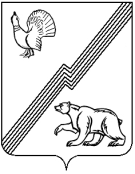 АДМИНИСТРАЦИЯ ГОРОДА ЮГОРСКАХанты-Мансийского автономного округа – Югры ПОСТАНОВЛЕНИЕот  14 декабря 2017 года 									          № 3119О внесении изменений в постановление администрации города Югорска от 07.02.2017 № 301 «Об утверждении административного регламента осуществления муниципального контроля за сохранностью автомобильных дорог местного значения в границах городского округа»В соответствии с постановлением Правительства Ханты-Мансийского автономного округа - Югры от 02.03.2012 № 85-п «О разработке и утверждении административных регламентов осуществления муниципального контроля», методикой проектирования межведомственного взаимодействия при осуществлении государственного контроля (надзора), муниципального контроля органами исполнительной власти субъектов Российской Федерации и органами местного самоуправления, одобренной протоколом заседания подкомиссии                    по использованию информационных технологий при предоставлении государственных                       и муниципальных услуг Правительственной комиссии по использованию информационных технологий для улучшения качества жизни и условий ведения предпринимательской деятельности от 07.06.2017 № 244пр:Внести в приложение к постановлению администрации города Югорска                      от 07.02.2017 № 301 «Об утверждении административного регламента осуществления муниципального контроля за сохранностью автомобильных дорог местного значения                          в границах городского округа» следующие изменения:1.1. Пункт 2 изложить в следующей редакции:«2. Муниципальный контроль осуществляется администрацией города Югорска.Органом администрации города Югорска, уполномоченным на организацию                             и проведение проверок за сохранностью автомобильных дорог местного значения в границах городского округа (далее - автомобильные дороги), является управление контроля администрации города Югорска (далее - Уполномоченный орган).Непосредственное исполнение муниципальной функции осуществляет отдел                          по контролю за соблюдением законодательства и муниципальных правовых актов управления контроля администрации города Югорска (далее – Отдел).».1.2. Абзац четырнадцатый пункта 4 изложить в следующей редакции:«- положением об управлении контроля администрации города Югорска;».1.3. Пункт 15 изложить в следующей редакции:«15. Информация о месте нахождения, справочных телефонах, графике работы, адресах электронной почты Уполномоченного органа, Отдела:1) место нахождения Уполномоченного органа: 628260, г. Югорск, ул. 40 лет Победы, 11, этаж 2, каб. № 223;телефон/факс (34675) 5-00-90; адрес электронной почты Уполномоченного органа: Ganchan_AI@ugorsk.ru;2) место нахождения Отдела: 628260, г. Югорск, ул. 40 лет Победы, 11, этаж 2,                        каб. № 223;телефон/факс Отдела (34675)5-00-90; адрес электронной почты Отдела: Yakovlev_DN@ugorsk.ru, Halikov_RN@ugorsk.ruГрафик работы Уполномоченного органа, Отдела: - понедельник-пятница с 9-00 до 18-00; - суббота, воскресенье выходные дни;- перерыв на обед с 13-00 до 14-00. Нерабочие праздничные дни устанавливаются в соответствии с Трудовым кодексом Российской Федерации.».1.4. Раздел II дополнить пунктами 22.1, 22.2 следующего содержания:«22.1 Документы и (или) информация, находящиеся в распоряжении субъекта проверки:- документы, подтверждающие полномочия лица, представляющего интересы юридического лица, индивидуального предпринимателя;- устав юридического лица.22.2. Документы и (или) информация, запрашиваемые Уполномоченным органом                     в рамках межведомственного информационного взаимодействия в  Управлении Федеральной налоговой службы Российской Федерации по Ханты-Мансийскому автономному                          округу – Югре:- сведения из Единого государственного реестра юридических лиц;- сведения из Единого государственного реестра индивидуальных предпринимателей.».2. Опубликовать постановление в официальном печатном издании города Югорска             и разместить на официальном сайте органов местного самоуправления города Югорска.3. Настоящее постановление вступает в силу после его официального опубликования.  4. Контроль за выполнением постановления возложить на начальника управления контроля администрации города Югорска А.И. Ганчана.Исполняющий обязанностиглавы города Югорска                                                                                                       С.Д. Голин